Lección 9: Suma con una decenaUsemos una decena para formar números del 11 al 19.Calentamiento: Observa y pregúntate: Números del 11 al 19¿Qué observas?
¿Qué te preguntas?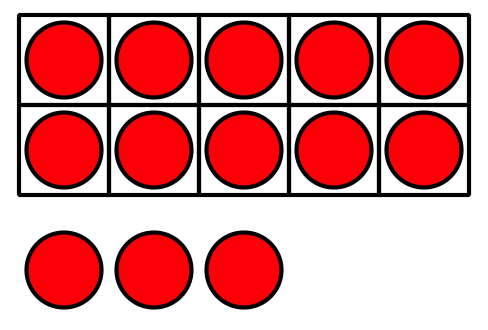 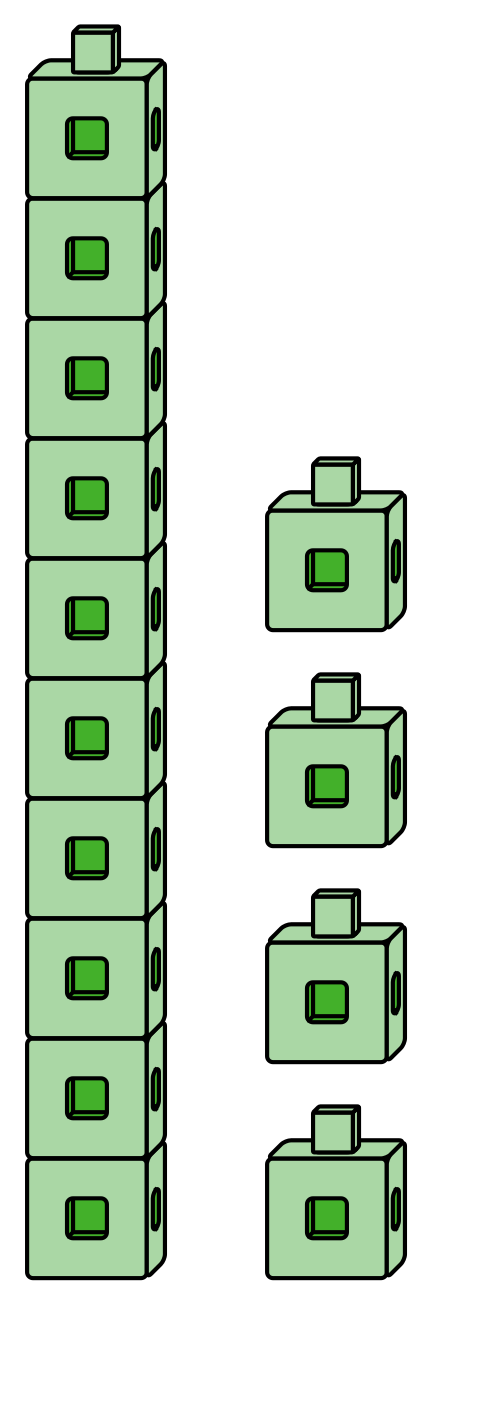 9.1: Hagámoslo: Números del 11 al 19 y tableros de 10Usa tus tableros de 10 para construir números del 11 al 19.
Escribe una ecuación que muestre el número que construiste.Si tienes tiempo, escribe otra ecuación para cada uno de los números del 11 al 19.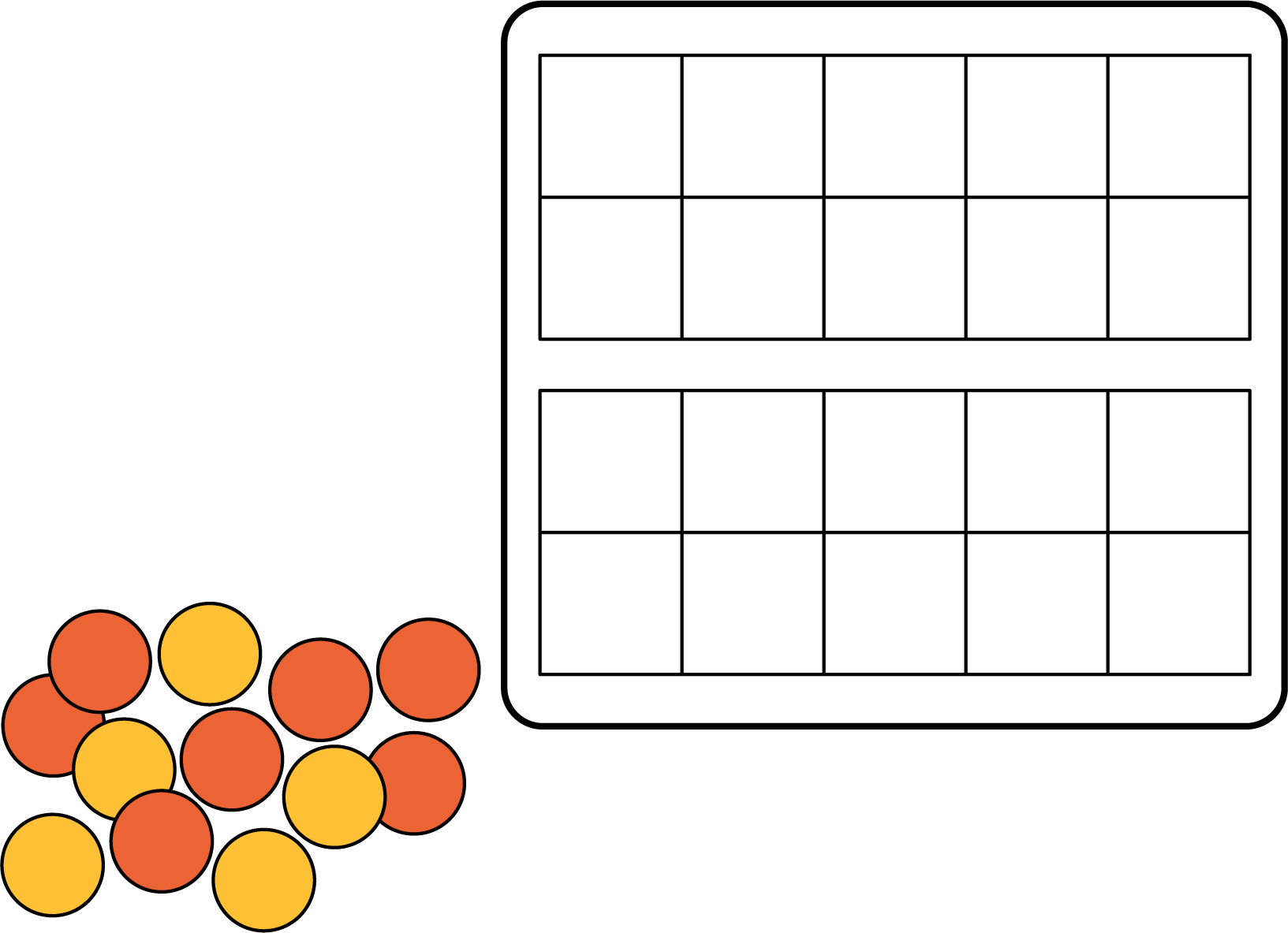 9.2: Ecuaciones con una decenaEn cada caso, encuentra el número que hace que la ecuación sea verdadera.
Muestra cómo pensaste. Usa dibujos, números o palabras.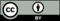 © CC BY 2021 Illustrative Mathematics®número del 11 al 19ecuación